LISTA DE VERIFICACIÓN DE TUTORIALES DE CONSTRUCCIÓN COMERCIAL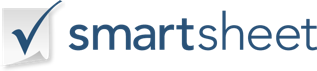 FIRMEFIRMEPREPARADO PORPREPARADO PORID DEL PROYECTONOMBRE Y DIRECCIÓN DEL SITIONOMBRE Y DIRECCIÓN DEL SITIONOMBRE Y DIRECCIÓN DEL SITIOCLIENTEFECHATRABAJOS REALIZADOSFECHA DE FINALIZACIÓNFECHA DE FINALIZACIÓNTRABAJOS REALIZADOSTRABAJOS REALIZADOSTAREA / ELEMENTOTAREA / ELEMENTOOBRA COMPLETAOBRA COMPLETAEN CONTRATOEN CONTRATOINFORMACIÓN ADICIONALCOSTO EST. FUERA DEL CONTRATOTAREA / ELEMENTOTAREA / ELEMENTOYNYNINFORMACIÓN ADICIONALCOSTO EST. FUERA DEL CONTRATORECEPCIÓN / ENTRADARECEPCIÓN / ENTRADA $-   1PAREDES $-   2RECORTAR $-   3REVESTIMIENTO $-   4PINTAR $-   5PAPEL $-   6PISOS $-   7RODAPIÉ $-   8WINDOWS $-   9VIDRIO $-   10PUERTAS $-   11CERRADURAS / HARDWARE $-   12TECHO $-   13ILUMINACIÓN $-   14INTERRUPTORES DE ILUMINACIÓN $-   15TOMAS DE CORRIENTE $-   16TOMAS DE TELÉFONO $-   17PUERTO DE INTERNET $-   18ENTREGA DE CORREO $-   19SEÑALIZACIÓN $-   20SEÑALIZACIÓN DE EMERGENCIA / INSTRUCCIÓN $-   21DIRECTORIO $-   22EMPOTRADOS $-   23INTERRUPTORES DE ASCENSOR $-   24ENTRADA AL ASCENSOR $-   25 $-   26 $-   27 $-   28 $-   29 $-   30 $-   TAREA / ELEMENTOTAREA / ELEMENTOOBRA COMPLETAOBRA COMPLETAEN CONTRATOEN CONTRATOINFORMACIÓN ADICIONALCOSTO EST. FUERA DEL CONTRATOTAREA / ELEMENTOTAREA / ELEMENTOYNYNINFORMACIÓN ADICIONALCOSTO EST. FUERA DEL CONTRATOBAÑOSBAÑOS $-   1PAREDES $-   2RECORTAR $-   3REVESTIMIENTO $-   4PINTAR $-   5PAPEL $-   6PISOS $-   7RODAPIÉ $-   8WINDOWS $-   9VIDRIO $-   10ESPEJOS $-   11PUERTAS $-   12CERRADURAS / HARDWARE $-   13TECHO $-   14ILUMINACIÓN $-   15INTERRUPTORES DE ILUMINACIÓN $-   16TOMAS DE CORRIENTE $-   17VENTILACIÓN $-   18FREGADEROS $-   19AGUA CORRIENTE $-   20ASEOS $-   21URINARIOS $-   22PLOMERÍA $-   23DIVISORES $-   24PAPELERAS $-   25TOCADOR / ESTANTE $-   26DISPENSADOR DE JABÓN $-   27DISPENSADOR DE DESINFECTANTE $-   28DISPENSADOR DE TOALLAS $-   29UNIDAD DE SECADO DE MANOS $-   30DISPENSADOR DE PRODUCTOS $-   31CAMBIADOR / UNIDAD $-   32SEÑALIZACIÓN $-   33EMPOTRADOS $-   34 $-   35 $-   36 $-   37 $-   38 $-   TAREA / ELEMENTOTAREA / ELEMENTOOBRA COMPLETAOBRA COMPLETAEN CONTRATOEN CONTRATOINFORMACIÓN ADICIONALCOSTO EST. FUERA DEL CONTRATOTAREA / ELEMENTOTAREA / ELEMENTOYNYNINFORMACIÓN ADICIONALCOSTO EST. FUERA DEL CONTRATOÁREA DE OFICINAS GENERALESÁREA DE OFICINAS GENERALES $-   1PAREDES $-   2RECORTAR $-   3REVESTIMIENTO $-   4PINTAR $-   5PAPEL $-   6PISOS $-   7RODAPIÉ $-   8WINDOWS $-   9VIDRIO $-   10PUERTAS $-   11CERRADURAS / HARDWARE $-   12TECHO $-   13ILUMINACIÓN $-   14INTERRUPTORES DE ILUMINACIÓN $-   15TOMAS DE CORRIENTE $-   16TOMAS DE TELÉFONO $-   17PUERTO DE INTERNET $-   18EBANISTERÍA $-   19SEÑALIZACIÓN $-   20SEÑALIZACIÓN DE EMERGENCIA / INSTRUCCIÓN $-   21EMPOTRADOS $-   22ARMARIOS / GANCHOS DE ABRIGO $-   23CALOR $-   24Aire acondicionado $-   25VENTILACIÓN $-   26 $-   27 $-   28 $-   29 $-   30 $-   TAREA / ELEMENTOTAREA / ELEMENTOOBRA COMPLETAOBRA COMPLETAEN CONTRATOEN CONTRATOINFORMACIÓN ADICIONALCOSTO EST. FUERA DEL CONTRATOTAREA / ELEMENTOTAREA / ELEMENTOYNYNINFORMACIÓN ADICIONALCOSTO EST. FUERA DEL CONTRATOPASILLOS / PASILLOSPASILLOS / PASILLOS $-   1PAREDES $-   2RECORTAR $-   3REVESTIMIENTO $-   4PINTAR $-   5PAPEL $-   6PISOS $-   7RODAPIÉ $-   8WINDOWS $-   9VIDRIO $-   10EBANISTERÍA $-   11PUERTAS $-   12CERRADURAS / HARDWARE $-   13TECHO $-   14ILUMINACIÓN $-   15INTERRUPTORES DE ILUMINACIÓN $-   16TOMAS DE CORRIENTE $-   17VENTILACIÓN $-   18EMPOTRADOS $-   19PAPELERAS $-   20ALARMA DE INCENDIO $-   21EXTINTOR $-   22UMBRALES $-   23SEÑALIZACIÓN $-   24SEÑALIZACIÓN DE EMERGENCIA / INSTRUCCIÓN $-   25 $-   26 $-   27 $-   28 $-   29 $-   30 $-   TAREA / ELEMENTOTAREA / ELEMENTOOBRA COMPLETAOBRA COMPLETAEN CONTRATOEN CONTRATOINFORMACIÓN ADICIONALCOSTO EST. FUERA DEL CONTRATOTAREA / ELEMENTOTAREA / ELEMENTOYNYNINFORMACIÓN ADICIONALCOSTO EST. FUERA DEL CONTRATOOFICINA / SALA 1OFICINA / SALA 1 $-   1PAREDES $-   2RECORTAR $-   3REVESTIMIENTO $-   4PINTAR $-   5PAPEL $-   6PISOS $-   7RODAPIÉ $-   8WINDOWS $-   9VIDRIO $-   10PUERTAS $-   11CERRADURAS / HARDWARE $-   12TECHO $-   13ILUMINACIÓN $-   14INTERRUPTORES DE ILUMINACIÓN $-   15TOMAS DE CORRIENTE $-   16TOMAS DE TELÉFONO $-   17PUERTO DE INTERNET $-   18EBANISTERÍA $-   19SEÑALIZACIÓN $-   20EMPOTRADOS $-   21 $-   22 $-   23 $-   24 $-   25 $-   TAREA / ELEMENTOTAREA / ELEMENTOOBRA COMPLETAOBRA COMPLETAEN CONTRATOEN CONTRATOINFORMACIÓN ADICIONALCOSTO EST. FUERA DEL CONTRATOTAREA / ELEMENTOTAREA / ELEMENTOYNYNINFORMACIÓN ADICIONALCOSTO EST. FUERA DEL CONTRATOOFICINA / SALA 2OFICINA / SALA 2 $-   1PAREDES $-   2RECORTAR $-   3REVESTIMIENTO $-   4PINTAR $-   5PAPEL $-   6PISOS $-   7RODAPIÉ $-   8WINDOWS $-   9VIDRIO $-   10PUERTAS $-   11CERRADURAS / HARDWARE $-   12TECHO $-   13ILUMINACIÓN $-   14INTERRUPTORES DE ILUMINACIÓN $-   15TOMAS DE CORRIENTE $-   16TOMAS DE TELÉFONO $-   17PUERTO DE INTERNET $-   18EBANISTERÍA $-   19SEÑALIZACIÓN $-   20EMPOTRADOS $-   21 $-   22 $-   23 $-   24 $-   25 $-   TAREA / ELEMENTOTAREA / ELEMENTOOBRA COMPLETAOBRA COMPLETAEN CONTRATOEN CONTRATOINFORMACIÓN ADICIONALCOSTO EST. FUERA DEL CONTRATOTAREA / ELEMENTOTAREA / ELEMENTOYNYNINFORMACIÓN ADICIONALCOSTO EST. FUERA DEL CONTRATOMISCELÁNEOMISCELÁNEO $-   1 $-   2 $-   3 $-   4 $-   5 $-   6 $-   7 $-   8 $-   9 $-   10 $-   11 $-   12 $-   13 $-   14 $-   15 $-   16 $-   17 $-   18 $-   19 $-   20 $-   21 $-   22 $-   23 $-   24 $-   25 $-   COMENTARIOS ADICIONALESCOMENTARIOS ADICIONALESCOMENTARIOS ADICIONALESCOMENTARIOS ADICIONALESCOMENTARIOS ADICIONALESCOMENTARIOS ADICIONALESCOMENTARIOS ADICIONALESCOMENTARIOS ADICIONALESARRENDATARIOARRENDATARIOFECHA DE LA INSPECCIÓNFECHA DE LA INSPECCIÓNFECHA DE LA INSPECCIÓNFECHA DE LA INSPECCIÓNINSPECTORINSPECTOR